State of Utah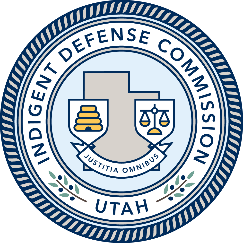 Indigent Defense Commission370 East South Temple, Suite 500Salt Lake City, Utah 84111idc.utah.govState of UtahIndigent Defense Commission370 East South Temple, Suite 500Salt Lake City, Utah 84111idc.utah.govFY22 Non-Lapsing Funds (One-Time)Grant ApplicationFY22 Non-Lapsing Funds (One-Time)Grant ApplicationThe Utah Indigent Defense Commission protects constitutionally guaranteed liberties through ongoing support for effective indigent defense services throughout the state.The Utah Indigent Defense Commission protects constitutionally guaranteed liberties through ongoing support for effective indigent defense services throughout the state.Please submit this completed application and all required documents with signatures where indicated to: idc@utah.govIf you have questions about any aspect of the grant process, please contact:Please submit this completed application and all required documents with signatures where indicated to: idc@utah.govIf you have questions about any aspect of the grant process, please contact:Greg BatesGrant Program Manager gregbates@utah.govCell: (801) 979-3358Matthew BarrazaExecutive Director mbarraza@utah.govCell: (801) 809-12171. Name and address of the Indigent Defense System1 requesting IDC support2. Name, title, and contact information for the proposed IDC Grant Project Director23. Address where grant payments should be mailed4. Name, title, and contact information for the person who will be the financial point of contact Utah’s indigent defense systems are those counties, municipalities, and interlocal entities that are responsible for providing indigent defense services. The Project Director is responsible for communicating with the IDC and local system actors, and will upload quarterly invoices, payments, and reporting. The Project Director may not be someone who has prosecutorial responsibilities as part of their job.Utah’s indigent defense systems are those counties, municipalities, and interlocal entities that are responsible for providing indigent defense services. The Project Director is responsible for communicating with the IDC and local system actors, and will upload quarterly invoices, payments, and reporting. The Project Director may not be someone who has prosecutorial responsibilities as part of their job.Application ChecklistThis form should ONLY be completed by Indigent Defense Systems that DO NOT have a current grant from the Utah Indigent Defense Commission. Current grantees should use the Grant Modification Request Form instead. This application is also specific to the FY2022 One-Time Funding Opportunity available through IDC Non-Lapsing funding. The project period is January 1, 2022 through June 30, 2022. Expenses must be accrued during the project period and paid no later than July 10, 2022 to qualify for reimbursement.Requests are limited to the categories outlined in the Notice of Funding Opportunity for FY22 Non-Lapsing Funds.Requests to fund ongoing positons or pay increases will not be considered.All of the following items must be completed and submitted on or before January 14, 2022 for your application to be considered for funding. The first two items below should be submitted by email to: idc@utah.gov The third and fourth items below are submitted through Google Forms.Signed IDC FY2022 Non-Lapsing Funds Grant ApplicationComplete this form entirely including authorized signatures. As a reminder, IDC funding cannot be used to supplant existing state, local or federal funding. Current Budget for Local Indigent Defense SpendingInclude local budget and actual spending information for the past three years (calendar/fiscal) showing all expenses related to indigent defense services and where in the System’s budget they are located, i.e. under the Commission/Council, etc. You are also asked to summarize this spending as part of this form.IDC FY2022 Application QuestionnaireThe project director should complete the appropriate IDC System Needs Evaluation at the following link:CITY based Indigent Defense Systems:   https://forms.gle/BL52sdcCJt3Pywvr5COUNTY based Indigent Defense Systems:  https://forms.gle/muwFEbd5xZsXcs537IDC FY2022 Caseload SurveysEach indigent defense service provider for the system should complete the caseload survey at the following link:Indigent Defense Provider Caseload Survey: https://forms.gle/roAicsdmDQXuGt3r5Once forms are submitted you will receive a copy of your responses by email. You may edit your submissions up to the application deadline by revisiting the link in that email. Grant Request NarrativeProvide a narrative below that addresses ALL of the following items:Summarize the System's annual indigent defense spending over the most recent three years. Explain in detail any changes including increases and/or decreases in budgeted annual amounts and actual annual spending levels.List each item that the System is requesting grant funding to support AND why each item is needed. List the items in order of priority, beginning with the most necessary item.Explain why the System is unable or unwilling to fund each item without receiving grant funds.Describe how each item will assist the System to provide more effective representation for indigent clients.Begin typing below:                                                                                                                                                                                                                                                                                                                                                                                                                                                                                                                                                                                                                                                                                                                                                                                                                                                                                                             Application Signature Page In signing this grant application, we understand and affirm that:The application is being submitted after having read the terms, answered all questions, and completed/attached all documents and forms identified in the Application Checklist.The funding requested is subject to approval by the IDC.This application does not constitute an agreement.The county/city may not obligate IDC funds without a specific written agreement.Disbursement of funds is always subject to the availability of funds.IDC funds awarded cannot be used in any way to supplant existing local spending.IDC funds work on a reimbursement model, the system should expect to pay the increased costs upfront and request reimbursement. All Systems are obligated to collect and maintain information relevant to the scope of the IDC grant, including but not limited to: Financial Status Reports. More information and required forms will be provided upon final IDC approval. Quarterly submission of IDC forms in the Grant Management System (GMS) by the Project Director is required for IDC reimbursement.                       Signature of Official Authorized1 to Sign	                                             Date                      Print Name and Title of Person Signing                      Signature of Project Director2	                                                                            Date                      Print Name and Title of Person SigningOfficials authorized to sign include: city mayor, city manager, county mayor, county manager, county council chair, or county commissioner of the fiduciary agency applying for state funding.The project director is responsible for communicating with the IDC and local system actors, and will upload quarterly invoices, payments, data, and reporting. The project director may not be someone who has prosecutorial responsibilities as part of their job.